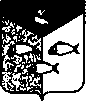 Администрация Пеновского муниципального округаТверской областиПОСТАНОВЛЕНИЕ06.09.2021	                               пгт.Пено		                               № 476     В соответствии со статьей 15 Федерального закона от 25.12.2008 № 273-ФЗ «О противодействии коррупции», статьей 27.1 Федерального закона от 02.03.2007 № 25-ФЗ «О муниципальной службе в Российской Федерации», постановлением Правительства Российской Федерации от 05.03.2018 № 228 «О реестре лиц, уволенных в связи с утратой доверия»,ПОСТАНОВЛЯЮ:Утвердить Положение о порядке направления сведений о лицах, уволенных в связи с утратой доверия в Администрации Пеновского муниципального округа (Прилагается).Руководителям самостоятельных структурных подразделений Администрации Пеновского муниципального округа руководствоваться в своей работе настоящим Постановлением.Руководителю общим отделом Администрации Пеновского муниципального округа Коршуновой Е.Г. Ознакомить муниципальных служащих с настоящим Постановлением под роспись.Ознакомить претендентов на замещение должностей муниципальной службы при подаче заявления о принятии на работу.Настоящее Постановление подлежит размещению на официальном сайте Администрации Пеновского муниципального округа в информационно-телекоммуникационной сети «Интернет».Контроль за исполнением настоящего Постановления оставляю за собой.Настоящее Постановление вступает в силу после его официального подписания.Глава Пеновского муниципального округа                               В.Ф.МорозовПриложение 1к Постановлению АдминистрацииПеновского муниципального округаот 06.09.2021 № 476Положенияо порядке направления сведений о лицах,уволенных в связи с утратой доверияв Администрации Пеновского муниципального округа1. Настоящее Положение определяет порядок направления сведений для включения сведений о лице, к которому было применено взыскание в виде увольнения (освобождения от должности) в связи с утратой доверия за совершение коррупционного правонарушения (далее - сведения), в реестр лиц, уволенных в связи с утратой доверия (далее - реестр), исключения из реестра сведений, размещенного на официальном сайте федеральной государственной информационной системы в области государственной службы в информационно-телекоммуникационной сети "Интернет" (далее - единая система).2. Глава Пеновского  муниципального округа определяет должностное лицо, ответственное за направление сведений (далее - должностное лицо) в Главное управление региональной безопасности Тверской области (далее – уполномоченный орган) в соответствии с настоящим Положением для их включения в реестр, а также для исключения из реестра сведений по основаниям, указанным в пункте 8 настоящего Положения.3. Сведения направляются в уполномоченный орган должностным лицом Администрации Пеновского муниципального округа - в отношении лиц, замещавших должности муниципальной службы.4. Должностное лицо, указанное в пункте 2 настоящего Положения, несет установленную законодательством Российской Федерации дисциплинарную ответственность за достоверность, полноту и своевременность направления сведений в уполномоченный орган.5. Должностное лицо, указанное в пункте 2 настоящего Положения, направляет информацию, указанную в пункте 6 настоящего Положения, в уполномоченный орган в течение 10 рабочих дней со дня принятия акта о применении взыскания в виде увольнения (освобождения от должности) в связи с утратой доверия за совершение коррупционного правонарушения в соответствии с пунктом 3 настоящего Положения.6. Для включения сведений в реестр должностное лицо направляет в уполномоченный орган следующую информацию:6.1. Фамилия, имя и отчество лица, к которому применено взыскание в виде увольнения (освобождения от должности) в связи с утратой доверия за совершение коррупционного правонарушения.6.2.Дата рождения лица, к которому применено взыскание в виде увольнения (освобождения от должности) в связи с утратой доверия за совершение коррупционного правонарушения.6.3. Идентификационный номер налогоплательщика (ИНН), присваиваемый налоговым органом Российской Федерации, или аналог идентификационного номера налогоплательщика в соответствии с законодательством соответствующего иностранного государства (для иностранных лиц) - при наличии.6.4. Страховой номер индивидуального лицевого счета (СНИЛС) - при наличии.6.5. Номер и серия паспорта (или реквизиты заменяющего его документа) лица, к которому применено взыскание в виде увольнения (освобождения от должности) в связи с утратой доверия за совершение коррупционного правонарушения.6.6. Наименование органа (организации), в котором замещало должность лицо, к которому было применено взыскание в виде увольнения (освобождения от должности) в связи с утратой доверия за совершение коррупционного правонарушения.6.7.Наименование должности, замещаемой на момент применения взыскания в виде увольнения (освобождения от должности) в связи с утратой доверия за совершение коррупционного правонарушения.6.8. Дата и номер (реквизиты) соответствующего Акта о применении взыскания в виде увольнения (освобождения от должности) в связи с утратой доверия за совершение коррупционного правонарушения.6.9. Сведения о совершенном коррупционном правонарушении, послужившем основанием для увольнения (освобождения от должности) лица в связи с утратой доверия за совершение коррупционного правонарушения, со ссылкой на положение нормативного правового акта, требования которого были нарушены.7. Одновременно в уполномоченный орган направляется заверенная копия Акта о применении взыскания в виде увольнения (освобождения от должности) в связи с утратой доверия за совершение коррупционного правонарушения.8. Сведения исключаются из реестра по следующим основаниям:8.1. Отмена акта о применении взыскания в виде увольнения (освобождения от должности) в связи с утратой доверия за совершение коррупционного правонарушения.8.2. Вступление в установленном порядке в законную силу решения суда об отмене акта о применении взыскания в виде увольнения (освобождения от должности) в связи с утратой доверия за совершение коррупционного правонарушения.8.3.Истечение 5 лет со дня принятия акта о применении взыскания в виде увольнения (освобождения от должности) в связи с утратой доверия за совершение коррупционного правонарушения.8.4. Смерть лица, к которому было применено взыскание в виде увольнения (освобождения от должности) в связи с утратой доверия за совершение коррупционного правонарушения.9. Должностное лицо, указанное в пункте 2 настоящего Положения, обязано направить уведомление об исключении из реестра сведений в уполномоченный орган в течение 3 рабочих дней со дня наступления оснований, предусмотренных подпунктами 8.1. и 8.2. настоящего Положения, или со дня получения письменного заявления в соответствии с пунктами 10 и 11 настоящего Положения.10. Для исключения из реестра сведений по основанию, предусмотренному подпунктом 8.2. настоящего Положения, лицо, в отношении которого судом было принято решение об отмене Акта, явившегося основанием для включения сведений в реестр, вправе направить в орган (организацию), в котором указанное лицо замещало должность, посредством почтовой связи (передать на личном приеме граждан) письменное заявление с приложением нотариально заверенной копии решения суда.11. Для исключения из реестра сведений по основанию, предусмотренному подпунктом 8.4. настоящего Положения, родственники или свойственники лица, к которому было применено взыскание в виде увольнения (освобождения от должности) в связи с утратой доверия за совершение коррупционного правонарушения, вправе направить в орган (организацию), в котором замещало должность лицо, к которому было применено взыскание в виде увольнения (освобождения от должности) в связи с утратой доверия за совершение коррупционного правонарушения, посредством почтовой связи (передать на личном приеме граждан) письменное заявление с приложением нотариально заверенной копии свидетельства о смерти.12. В случае упразднения (ликвидации) органа (организации), в котором замещало должность лицо, к которому было применено взыскание в виде увольнения (освобождения от должности) в связи с утратой доверия за совершение коррупционного правонарушения, письменные заявления, указанные в пунктах 10 и 11 настоящего Положения, направляются непосредственно в уполномоченный орган посредством почтовой связи (передаются на личном приеме граждан).13. Реестр размещается в открытом доступе на официальном сайте единой системы по адресу http://gossluzhba.gov.ru/reestr в виде списка, который сформирован в алфавитном порядке (в формате PDF) и содержит:13.1.Порядковый номер.13.2. Фамилию, имя и отчество лица, к которому применено взыскание в виде увольнения (освобождения от должности) в связи с утратой доверия за совершение коррупционного правонарушения.13.3. Наименование органа (организации), в котором замещало должность лицо, к которому было применено взыскание в виде увольнения (освобождения от должности) в связи с утратой доверия за совершение коррупционного правонарушения.13.4. Наименование должности, замещаемой на момент применения взыскания в виде увольнения (освобождения от должности) в связи с утратой доверия за совершение коррупционного правонарушения.13.5. Положение нормативного правового акта, требования которого были нарушены и послужившее основанием для увольнения (освобождения от должности) лица в связи с утратой доверия за совершение коррупционного правонарушения.13.6. Дату соответствующего акта о применении взыскания в виде увольнения (освобождения от должности) в связи с утратой доверия за совершение коррупционного правонарушения.13.7. Дату размещения информации на официальном сайте единой системы.Об утверждении Положения о порядке направления сведений о лицах, уволенных в связи с утратой доверия в Администрации Пеновского муниципального округа